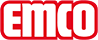 emco Bauemco MARECHAL Premium Large avec revêtement conform 512 PSL ConformType512 PSL Conformrésistancenormale à forteprofilé porteurProfilés porteurs en aluminium à l'épreuve du gauchissement avec isolation phonique en sous-face.Couleur de profilé porteurEn aluminium par défaut. Teintes anodisées moyennant supplément: or EV3, bronze moyen C33, noir C35 ou acier inoxydable C31Hauteur env. (mm)12Remarque - hauteur des produitsLa hauteur réelle du revêtement peut être plus élevée de 2mm (surface d'usure)RevêtementLe revêtement Conform constitué de fibres recyclées offre une gamme coloristique particulièrement adaptée pour les revêtements de sols en bois.écartement standard des profilés (mm): env.5mm, rondelles-entretoises en caoutchoucportes automatiquesEspacement de profilés disponible en option en 3mm pour les portes automatiques selon la norme DIN 186005antidérapancepropriété antidérapante R12 selon DIN 51130Colorisanthracite 76.01Beige 76.02Brun 76.04coloris spéciauxColoris supplémentaires à trouver parmi notre gamme de revêtements de propretécomportement au feuRevêtements classés Cfl-S1 selon les standards européens.liaisonpar câbles en acier inox enrobés d'une gaine PVCGarantieLes conditions de garantie peuvent être consultées sur la page:Revêtement certifié selon TUV PROFICERT - product Interior (Standard)Prescriptions françaises en matière d'émission de composés organiques volatilsLEED v4 (hors Amérique du Nord)Certification anglaise BREEAMRéglementation COV belgeCertification AgBBMVV TB PJ 8, 9 / CGVMatériau de revêtement100 % PA 6 (Polyamide)Classe de résistanceMise en œuvre projet 33Réduction bactérienne EHEC ASTM-e214916,1 %Réduction bactérienne staphylocoque doré ASTM-e21490,0 %Réduction bactérienne pneumonie klebsellia ASTM-e214965,6 %CotesLargeur du tapis:…... mm (longueur des profilés)Profondeur du tapis:…. mm (sens de passage)contactemco Benelux B.V. · Divisie Bouwtechniek · Veldrijk 2 · 8530 Harelbeke / BE · Tel. (+32) 056 224 978 · bouwtechniek@benelux.emco.de · www.emco-bau.com